На сканере должна быть установлена актуальная прошивка  необходимо отсканировать данный шк.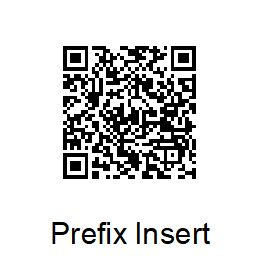 